Energie im Alltag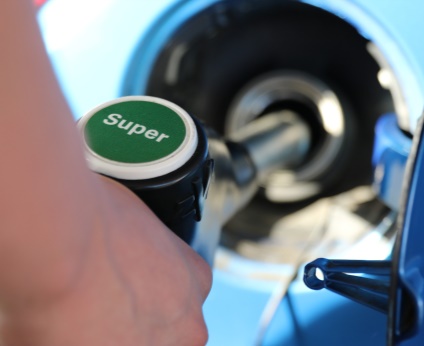 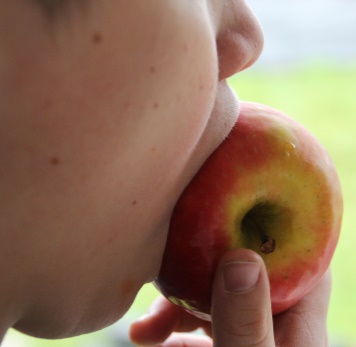 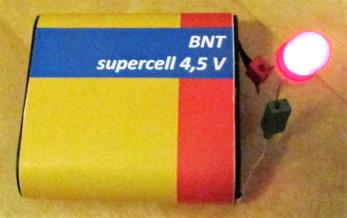 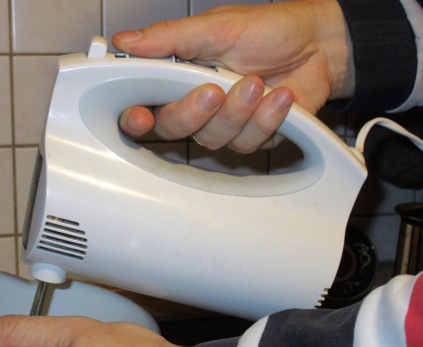 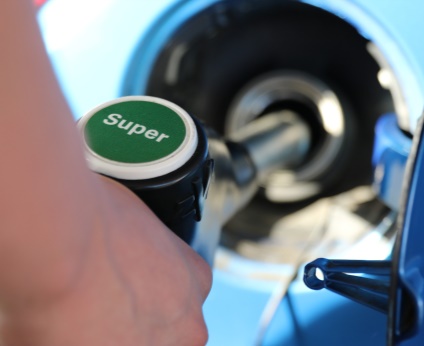 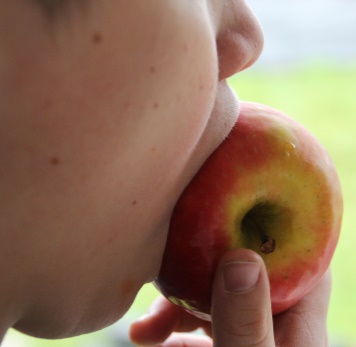 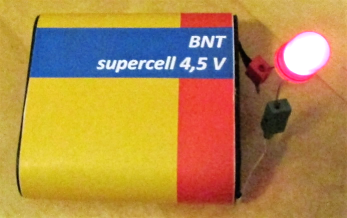 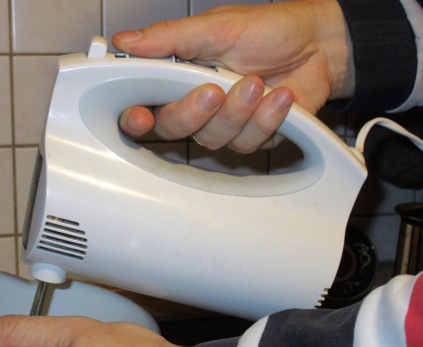 Die Bilder zeigen Situationen, in denen Energie aufgenommen wird. Beschreibe jeweils, wie die Energie aufgenommen wird.Beschreibe jeweils, wozu die Energie anschließend benötigt wird.Verkehrsmittel benötigen Energie, um sich fortbewegen zu können.
Beschreibe bei mindestens sechs verschiedenen Verkehrsmitteln, 
wie die erforderliche Energie erhalten.ZPG BNT 2017		4114_AB_Energie_Einstieg.docx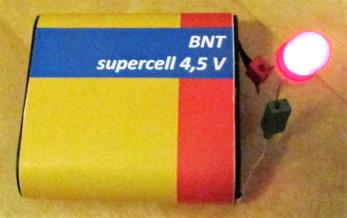 Energie im AlltagDie Bilder zeigen Situationen, in denen Energie aufgenommen wird. Beschreibe jeweils, wie die Energie aufgenommen wird.Beschreibe jeweils, wozu die Energie anschließend benötigt wird.Verkehrsmittel benötigen Energie, um sich fortbewegen zu können.
Beschreibe bei mindestens sechs verschiedenen Verkehrsmitteln, 
wie die erforderliche Energie erhalten.